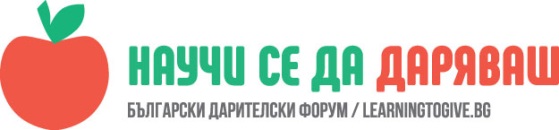 Цветовете на неразбирателството           Павлина Божкова, преподавател в СУ Св. Паисий Хилендарски , гр. ЗлатицаЧасът е проведен в I „б“ клас на 14.02.2018 г.                                           „Независимо от това, че сме различни,                                                             ние можем да играем и да творим заедно.“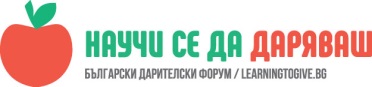 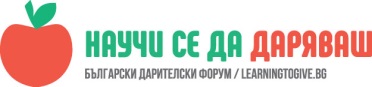  Учениците да разберат, че хората са различни;Учениците ще разпознават и сравняват примери за толерантно и нетолерантно поведение;Учениците ще разпознават и сравняват примери за толерантно и нетолерантно поведение;Описание     Урокът протече в рамките на един учебен час.      В началото на часа накарах няколко ученика да напишат едни  и същи думи с химикали с различен цвят. След като погледнаха думите разбраха, че цвета на химикала няма значение за ползата от този предмет.      Казах на децата, че имам изненада за тях, но трябва да затворят очите си. Поставях в едната им ръка бонбон “M&M“ с различен цвят, а на чина слагах картонче със същия цвят. След като отвориха очи, видяха цвета на бонбона си. Те разказаха, че вкуса на бонбона е бил един и същ.      Така стигнахме до разбирането, че всички сме различни по нещо, но можем да общуваме, да учим, да се забавляваме заедно. Децата разказваха по какво се различават – цвят на очите, косата, кожата, но най-много се впечатлиха, когато едно от децата им каза, че живеят 5 човека в една стая.     Изгледахме презентацията за толерантността – – автор: Силви Руменова, bglog.netУчениците даваха примери за толерантно и нетолерантно поведение. 